2014年欧美优秀学生中华文化体验营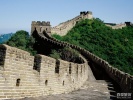 编号:20141077举办地点：中国 北京市主办单位：国务院侨务办公室承办单位：北京华文学院办营时间：2014-07-15(开营) - 2014-07-28(闭营)营员年龄：12周岁 - 18周岁瑞华中文学校报名截止日期：2014.04.19。  联系人：  何劼(630)788-4958; 胡晓蕾（630）401-6805报名方法：发送报名表至 still-lg@raychineseschool.org。夏令营简介       近年来，随着中国国际影响力不断增强，中华文化受到越来越多的关注。在欧美，各中文教育机构在进行华文教育的同时，与国内华文教育机构保持紧密联系，每年多次组织学生来中国开展各类夏令营，感受中国文化，促进中西交流。本次夏令营我院安排了丰富的语言与文化学习课程，学习专业的中华文化知识，组织各类游学活动，感受北京这座城市的历史积淀和现代发展。日程安排备注信息 1、团费：人民币2000元/人（包括夏令营期间的食宿交通、参观旅游、旅行意外保险、课程培训及组织报名等费用。不包括护照签证费、国际和国内旅费、提前抵达或推迟离开产生的费用及个人其他费用。）2、保证金：本次夏令营参营人员须于06/15/2014前交纳保证金300元人民币/人，开营后若因个人原因未能参营者，保证金恕不退还。（保证金凭汇款单退还）请将保证金汇入以下账户（汇款时请注明汇款用途）收款单位：北京华文学院
开户银行：中国银行北京百万庄支行
帐号：342856020660
Beijing Chinese Language and Culture College
Address: BANK OF CHINA BEIJING BRANCH BAI WAN ZHUANG SUB-BRANCH
Account Number: 342856020660
SWIFT CODE：BKCHCNBJ110                      日程安排                                           日程安排                                           日程安排                                           日程安排                                           日程安排                     日期  星期  上午  下午  晚上  7月15日 二 接机，办理入住  接机，办理入住  7月16日 三 10:00 开营仪式及分班测试  14：00 绘画  7月17日 四 8：30 汉语、口语 14：00 书法  18：30 武术  7月18日 五 8：30 游览天安门广场及故宫，下午参观首都博物馆 8：30 游览天安门广场及故宫，下午参观首都博物馆 8：30 游览天安门广场及故宫，下午参观首都博物馆 7月19日 六 8：00 参观居庸关长城，下午参观奥运场馆-鸟巢外观，晚上逛王府井大街 8：00 参观居庸关长城，下午参观奥运场馆-鸟巢外观，晚上逛王府井大街 8：00 参观居庸关长城，下午参观奥运场馆-鸟巢外观，晚上逛王府井大街 7月20日 日 8：30 汉语、写字  14：00 手工  18：30 羽毛球 7月21日 一 8：30 汉语接龙比赛  14：00 绘画  7月22日 二 8：30 汉语、口语 14：00 书法  18：30 武术  7月23日 三 8：30 汉语、写字  14：00 手工  7月24日 四 8：30 汉语作文比赛  15：00 学包饺子  18：30 羽毛球  7月25日 五 8：30 乘人力车逛老北京胡同，下午参观天坛，欣赏杂技表演 8：30 乘人力车逛老北京胡同，下午参观天坛，欣赏杂技表演 8：30 乘人力车逛老北京胡同，下午参观天坛，欣赏杂技表演 7月26日 六 8：30 参观颐和园，下午逛秀水大厦 8：30 参观颐和园，下午逛秀水大厦 8：30 参观颐和园，下午逛秀水大厦 7月27日 日 8：30 考试  14：00 闭营式  7月28日 一 送机  送机  送机  